Publicado en  el 19/12/2013 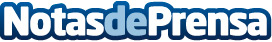 Oxfam Intermón, junto con la Coordinadora de ONG para el Desarrollo, denuncia unos Presupuestos que tiran nuestros derechos a la basuraActo frente al Congreso para denunciar que los PGE2014 tiran los derechos de las personas a la basura.Datos de contacto:Oxfam IntermónNota de prensa publicada en: https://www.notasdeprensa.es/oxfam-intermon-junto-con-la-coordinadora-de Categorias: Solidaridad y cooperación http://www.notasdeprensa.es